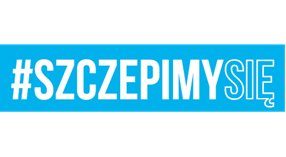 Kutno, 21 lipca 2021 r.INFORMACJA NA STRONĘ INTERNETOWĄ PROWADZONEGO POSTĘPOWANIADotyczy: postępowania prowadzonego w trybie przetargu ograniczonego w dziedzinach obronności 
i bezpieczeństwa pn.: „Serwisowanie symulatora lotu samolotu C-295 CASA oraz symulatora lotu śmigłowca SW-4 w latach 2021-2022” – sprawa 100/2021Zamawiający – Wydział Techniki Lotniczej 3. Regionalnej Bazy Logistycznej, ul. Bohaterów Walk nad Bzurą, 99-300 Kutno, informuje o omyłce pisarskiej w § 17 ust. 5 projektowanych postanowień umowy stanowiących załącznik nr 1 do SWZ w postępowaniu prowadzonym 
w trybie przetargu ograniczonego na podstawie art. 410 ust. 1, na zasadach określonych 
w art. 411 ustawy z dnia 11 września 2019 r. Prawo zamówień publicznych (Dz. U. z 2021 r. poz. 1129), którego treść brzmi: Załączniki nr 1-9 stanowią integralną część niniejszej umowy, podczas gdy winno być:Załączniki nr 1-8 stanowią integralną część niniejszej umowy.KOMENDANT 3. REGIONALNEJ BAZY LOGISTYCZNEJz upoważnieniaSZEF TECHNIKI LOTNICZEJ(-) ppłk Mirosław MAJEWSKIMarta CZARNECKA (tel. 261 430 104)20.07.2021 r.3RBLog-SZPB.2612